Krisendynamik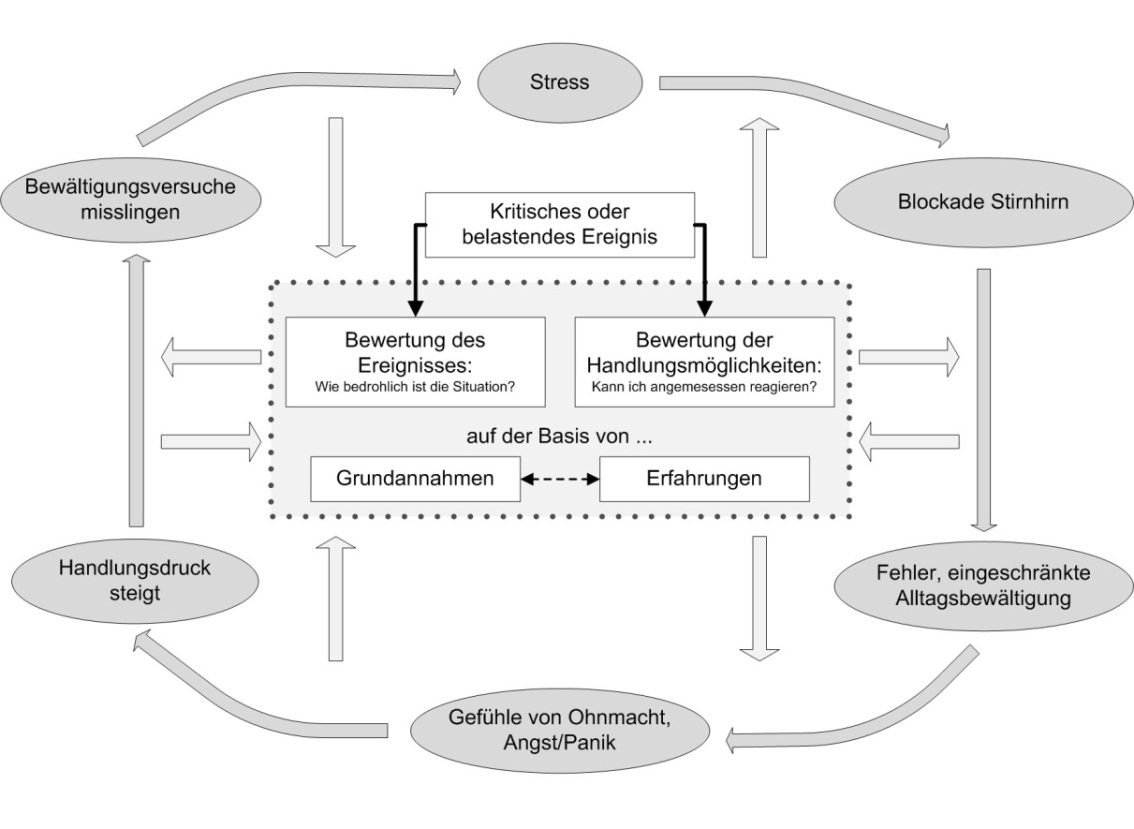 Kritisches EreignisKritisches EreignisKritisches EreignisBewertung: BedrohlichkeitBewertung: HandlungsmöglichkeitenGrundannahmenVorerfahrungenDynamik, die entstehen könnteDynamik, die entstehen könnteDynamik, die entstehen könnteAusstieg aus der KrisendynamikAusstieg aus der KrisendynamikAusstieg aus der Krisendynamik